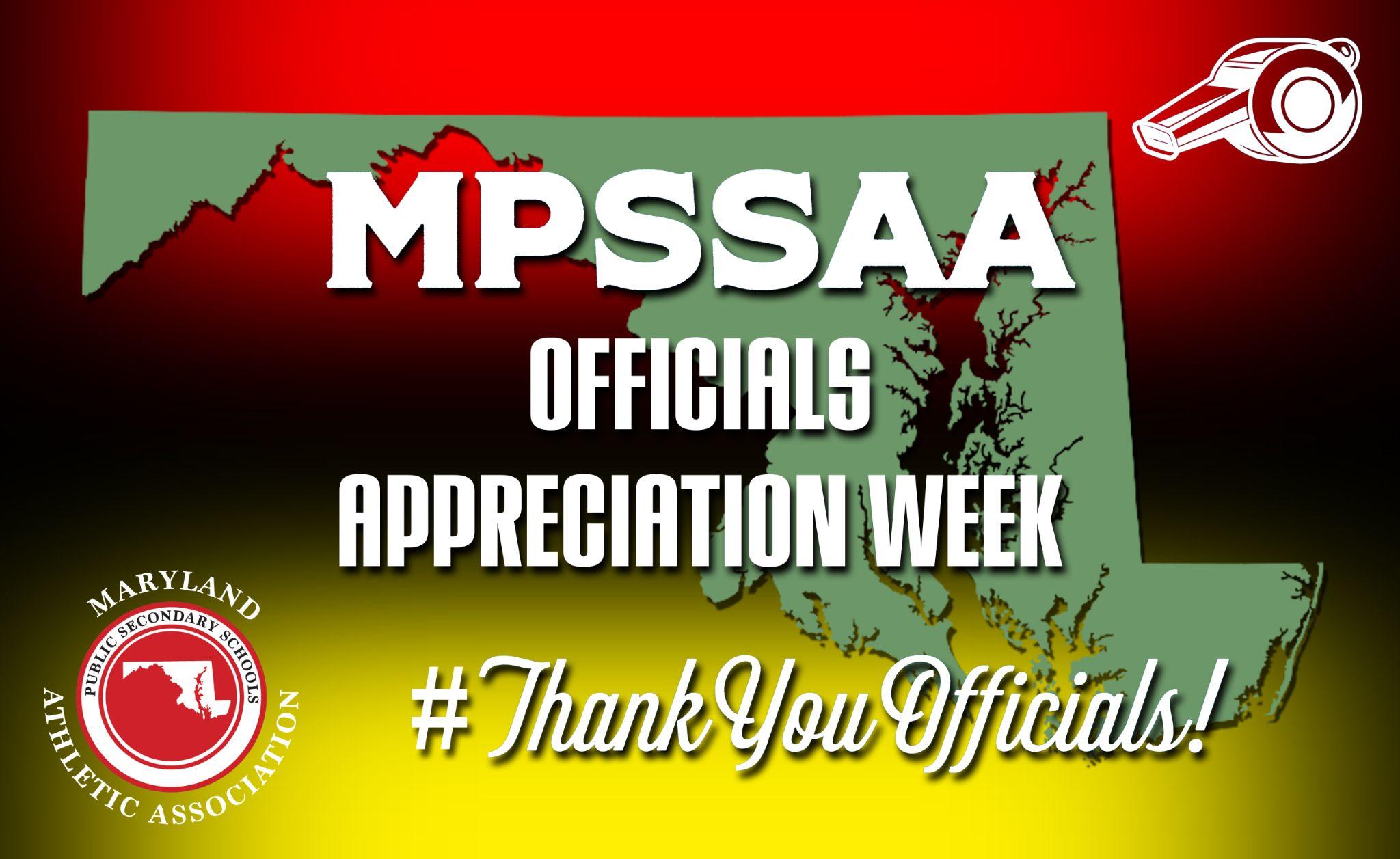 2023-2024 OFFICIALS APPRECIATION WEEKSPUBLIC ADDRESS ANNOUNCEMENTFall: October 2-7Winter: January 8-13Spring: April 15-20May we please have your attention for a special announcement. ___________  has been designated as “Officials Appreciation Week” by the Maryland Public Secondary Schools Athletic Association.  Before we begin today’s athletic contest, NAME OF HIGH SCHOOL and NAME OF SCHOOL SYSTEM would like to recognize and thank the dedicated officials working today’s athletic contest.During the last two years, we have been reminded just how important interscholastic athletics are to our member schools, students and communities. These opportunities and lifelong memories would not be possible without the hard work of today's officials who represent the nearly 5,500 MPSSAA registered officials, referees and umpires across the state of Maryland.Please join us in thanking these officials by standing, if able, and applauding their dedication and service to our student-athletes, coaches, teams and sport.Official’s Name: _______________________  Official’sName: _________________________Official’s Name: _______________________  Official’sName: _________________________Official’s Name: _______________________  Official’sName: _________________________PAUSE FOR APPLAUSEWe also encourage everyone to participate in Officials Appreciation Week online by using the hashtag #ThankYouOfficials and tagging @MPSSAA_Org on X.For more information on becoming an official, please visit the MPSSAA website at: Officials Association Central. Again, thank you officials.